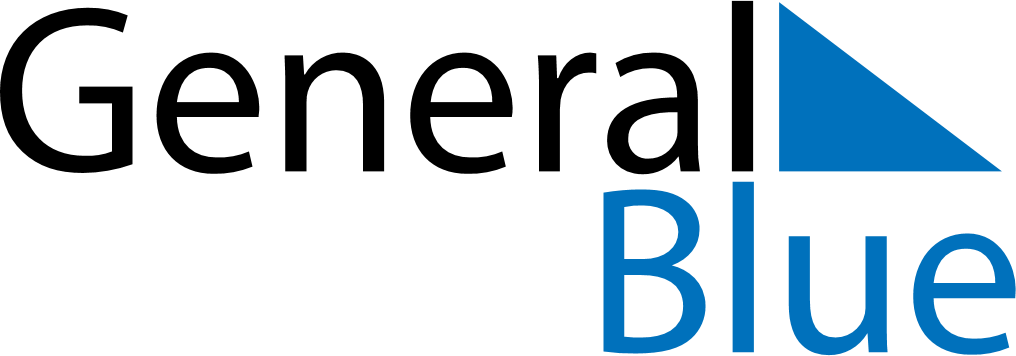 July 2020July 2020July 2020July 2020BelgiumBelgiumBelgiumSundayMondayTuesdayWednesdayThursdayFridayFridaySaturday123345678910101112131415161717181920212223242425National Holiday26272829303131